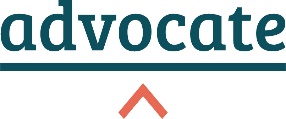 Equal Opportunities Monitoring FormEqual Opportunities Monitoring FormEqual Opportunities Monitoring FormAdvocate is an equal opportunities employer and welcomes applications irrespective of age, race, gender, sexual orientation, disability, physical appearance, creed, religion or political persuasion. In order to help us monitor the effectiveness of our equal opportunities policy, we ask all applicants to provide the information indicated below. This information will only be used for monitoring and statistical analysis. Advocate is an equal opportunities employer and welcomes applications irrespective of age, race, gender, sexual orientation, disability, physical appearance, creed, religion or political persuasion. In order to help us monitor the effectiveness of our equal opportunities policy, we ask all applicants to provide the information indicated below. This information will only be used for monitoring and statistical analysis. Advocate is an equal opportunities employer and welcomes applications irrespective of age, race, gender, sexual orientation, disability, physical appearance, creed, religion or political persuasion. In order to help us monitor the effectiveness of our equal opportunities policy, we ask all applicants to provide the information indicated below. This information will only be used for monitoring and statistical analysis. Ethnic originEthnic originEthnic originI would describe my ethnic origin as:I would describe my ethnic origin as:I would describe my ethnic origin as:A) White English Scottish Welsh Irish Other White: ______________B) Mixed White & Black Caribbean White & Black African White & Asian Other Mixed: ____________C) Asian Indian Pakistani Bangladeshi Chinese Other Asian: _____________D) Black Caribbean African Other Black: _______________E) Other Any other ethnic background, please describe: ______________F) Would prefer not to indicateAge and GenderAge and GenderAge and GenderDate of birth: Date of birth:  Would prefer not to indicateGender: Gender:  Would prefer not to indicateDisabilityDisabilityDisabilityDo you consider yourself to have a disability?    Yes        No          Would prefer not to indicateIf yes, please tick any of the list below which apply.Do you consider yourself to have a disability?    Yes        No          Would prefer not to indicateIf yes, please tick any of the list below which apply.Do you consider yourself to have a disability?    Yes        No          Would prefer not to indicateIf yes, please tick any of the list below which apply. Dyslexic Blind / partially sighted Deaf / hearing impairment Wheelchair use / mobility difficulties Need personal care Mental health difficulties Unseen disability (e.g. asthma, diabetes, epilepsy Multiple difficulties Other: ______________  Would prefer not to indicate